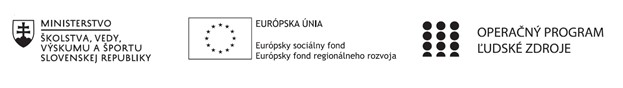 Správa o činnosti pedagogického klubu   Príloha: Prezenčná listina zo stretnutia pedagogického klubu Príloha správy o činnosti pedagogického klubu                                                                                             PREZENČNÁ LISTINA Miesto konania stretnutia: ZŠ J. A. Komenského, Ulica Komenského 752, 022 04 ČadcaDátum konania stretnutia: 17. február 2020Trvanie stretnutia: od 14,00 hod 	do 16,00 hod 	 Zoznam účastníkov/členov pedagogického klubu: Meno prizvaných odborníkov/iných účastníkov, ktorí nie sú členmi pedagogického klubu  a podpis/y: 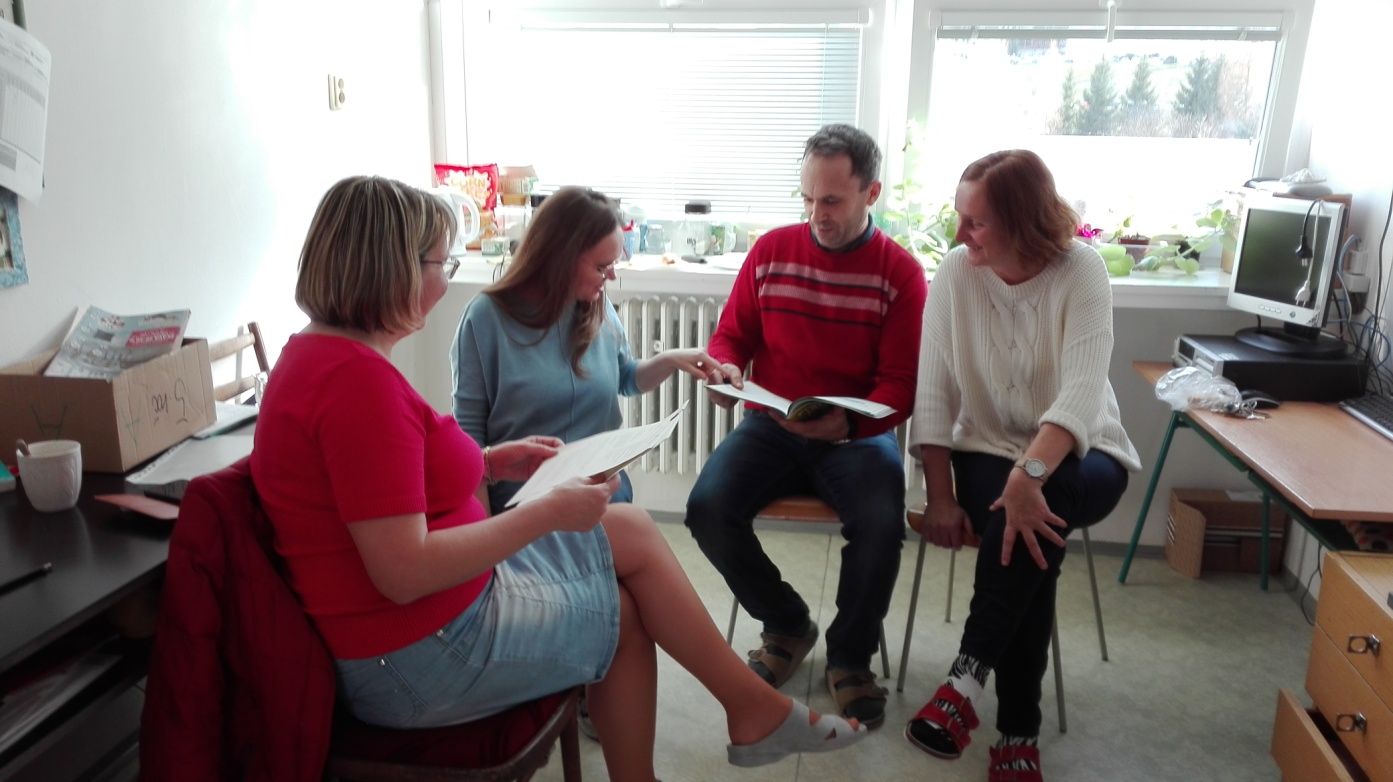 1. Prioritná os Vzdelávanie 2. Špecifický cieľ 1.1.1 Zvýšiť inkluzívnosť a rovnaký prístup ku kvalitnému vzdelávaniu a zlepšiť výsledky a kompetencie detí a žiakov 3. Prijímateľ  Základná škola Jána Amosa KomenskéhoUlica Komenského 752022 04 Čadca4. Názov projektu  Kvalitným vzdelávaním k úspešnému poznaniu5. Kód projektu  ITMS2014+  312011S1646. Názov pedagogického klubu   Pedagogický klub učiteľov matematiky a prírodovedných predmetov7. Dátum stretnutia  pedagogického klubu 17. február 20208. Miesto stretnutia  pedagogického klubu ZŠ J. A. Komenského Čadca 9. Meno koordinátora pedagogického klubu  Mgr. Zuzana Račková10. Odkaz na webové sídlo zverejnenej správy  www.zskomenskehoca.edu.sk 	11. Manažérske zhrnutie: 
Motivačné úlohy z histórie zamerané na zvyšovanie prírodovednej, čitateľskej a matematickej gramotnosti Kľúčové slová – motivácia, história matematiky, učenci a prínosy ich objavov      
 12. Hlavné body, témy stretnutia, zhrnutie priebehu stretnutia:  Zaujímavosti a úlohy z histórie vo vyučovaní matematiky a prírodovedných predmetov.Základom  pochopenia vzťahov  a zákonitostí  v každej vednej disciplíne  je poznanie jej histórie. V každej vednej disciplíne bolo určité historické obdobie, kedy nebola považovaná za vednú disciplínu. Musela prejsť určitým historickým vývojom. Vo  tomto vývoji hrali veľmi dôležitú úlohu geniálne osobnosti, ktoré ich výsledkami svojej práce posunuli vpred. Okolnosti veľkých  vedeckých  poznatkov, metódy výskumu, myšlienkové pochody objaviteľova zaujímavosti z ich života sú  vhodným spestrením každej hodiny.Vyučujúci diskutovali o vlastných skúsenostiach  s využívaním  zaujímavostí z histórie  na svojich hodinách: V matematike to napríklad  Eratostenovo sito na určovanie prvočísel, historické súvislosti s objavmi  Pytagora – 100 volov (P. Bero,  1989:  Matematici, ja a ty), ....V prírodovedných predmetoch ponúkajú životopisy vedcov množstvo podnetných informácií a úloh k zamysleniu. Materiály sú vo veľkej miere dostupné na internete.
( napr. https://docplayer.cz/566619-Zivoty-fyziku-v-ulohach-a-experimentech.html )V prírodovedných predmetoch na niektorých hodinách napodobňujeme spôsoby práce prírodovedcov – napríklad zostrojenie Celziovej stupnice na meranie teploty,....Vo všetkých predmetoch žiaci spracovávajú historické zaujímavosti formou referátov (ppt, word, video) s ktorými oboznamujú svojich spolužiakov na hodinách.Vhodným miestom na priblíženie historických zaujímavostí sú nástenky na chodbách školy. 13. Závery a odporúčania:  Členovia klubu  sa po vzájomnej výmene skúseností zhodli na tom, že nezastupiteľnú motivačnú i aktivizujúcu úlohu vo vyučovaní majú úlohy čerpajúce z histórie. Možno ich zaradiť do ľubovoľnej fázy vyučovacej hodiny.  Na internete je dostupné veľké množstvo materiálov k tejto téme.14. Vypracoval (meno, priezvisko) 15. Dátum 17. 02. 202016. Podpis 17. Schválil (meno, priezvisko) Mgr. Zuzana Račková18. Dátum 17. 02. 202019. Podpis  Prioritná os: Vzdelávanie Špecifický cieľ: 1.1.1 Zvýšiť inkluzívnosť a rovnaký prístup ku kvalitnému vzdelávaniu a zlepšiť výsledky a kompetencie detí a žiakov Prijímateľ:  Základná škola Jána Amosa Komenského, 
 Ulica Komenského 752, 022 04 ČadcaNázov projektu:  Kvalitným vzdelávaním k úspešnému poznaniuKód ITMS projektu:  312011S164Názov pedagogického klubu:  Pedagogický klub učiteľov matematiky a prírodovedných   
 predmetovč. Meno a priezvisko Podpis Inštitúcia  1. Mgr. Zuzana RačkováŽŠ J. A. Komenského, Čadca  2. Ing. Eva Václaviková ŽŠ J. A. Komenského, Čadca 3. Mgr. Andrea Poláčková ŽŠ J. A. Komenského, Čadca 4. Mgr. Zuzana Vyšlanová ŽŠ J. A. Komenského, Čadca 5. Mgr. Vladimír Vlček ŽŠ J. A. Komenského, Čadca č. Meno a priezvisko Podpis Inštitúcia  ------------ ------------